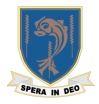      Laleham Lea SchoolTERM DATESSEPTEMBER 2018 – JULY 2019*Nursery School closes at 12.00pmAutumn Term 2019 – Staff Inset Monday 2nd September, Tuesday 3rd September, whole school returns Wednesday 4th SeptemberTermStartHalf TermEndsAutumn 2018Wednesday 5th SeptemberStaff Inset – Monday 3rd and Tuesday 4th  SeptemberMonday 22nd October – Friday 2nd NovemberFriday 14th December12.15pm*Spring 2019Monday 7th  JanuaryStaff Inset – Friday 4th JanuaryMonday 18th February – Friday 22nd FebruaryThursday 4th  April 12.15pm*Summer 2019Thursday 25th  AprilMonday 27th May – Friday 31st MayWednesday 10th July 12.15pm*